БОЙОРОК                                                                        РАСПОРЯЖЕНИЕ  16 январь 2019й.                                № 05                            16 января 2019г.      О минимальном размере оплаты труда в Администрации сельского поселения Байгузинский сельсовет муниципального района Янаульский район Республики БашкортостанВ соответствии с Федеральным законом от 25.12.2018 № 481-ФЗ «О внесении изменения в статью 1 Федерального закона «О минимальном размере оплаты труда», в целях повышения уровня и качества жизни населения, усиления социальной защищенности работников учреждений бюджетной сферы Администрации сельского поселения Байгузинский сельсовет муниципального района Янаульский район Республики Башкортостан:1. Установить минимальный размер оплаты труда с 01 января 2019 года с учетом уральского коэффициента в сумме 12 972 рубля в месяц.2. Признать утратившим силу распоряжение Администрации сельского поселения Байгузинский сельсовет муниципального района Янаульский район Республики Башкортостан от 07 мая 2018 года № 18 «О минимальном размере оплаты труда в Администрации сельского поселения Байгузинский сельсовет муниципального района Янаульский район Республики Башкортостан»                               с 01 января 2019 года.3.Контроль за исполнением настоящего постановления оставляю за собой.Глава сельского поселения                                                             З.З.ХановБАШKОРТОСТАН  РЕСПУБЛИКАhЫЯHАУЫЛ  РАЙОНЫ МУНИЦИПАЛЬ РАЙОНЫНЫН БАЙFУЖА  АУЫЛ СОВЕТЫ АУЫЛ БИЛEМEhЕ  ХАКИМИEТЕ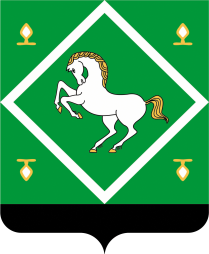 Администрация сельского поселения байгузинский сельсовет МУНИЦИПАЛЬНОГО  районаЯНАУЛЬСКИЙ РАЙОН РеспубликИ Башкортостан 